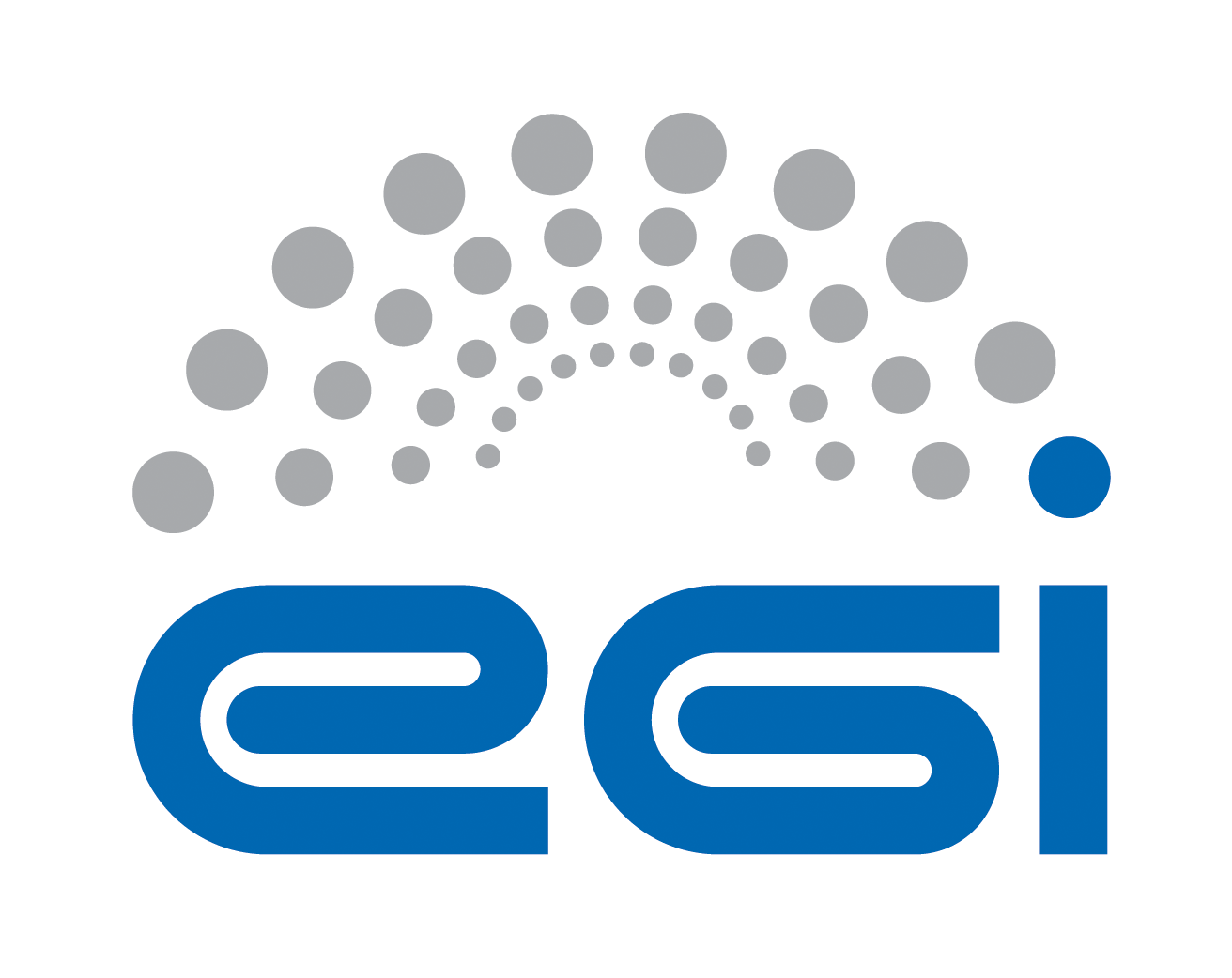 Acceptable Use Policy and Conditions of UseTABLE OF CONTENTS1	introduction	42	ACCEPTABLE USE POLICY AND CONDITIONS OF USE	53	REFERENCES	6COPYRIGHT NOTICE 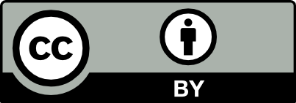 This work by the EGI Foundation is licensed under a Creative Commons Attribution 4.0 International License (http://creativecommons.org/licenses/by-nc-sa/4.0/). Other Sources / Attribution / Acknowledgements: “The WISE Baseline Acceptable Use Policy and Conditions of Use, used under CC BY-NC-SA 4.0, by members of the WISE Community SCI Working Group (version 1.0.1 25 Feb 2019). In turn that was based on “EGI Acceptable Use Policy and Conditions of Use”, used under CC BY-NC-SA 4.0. The research leading to the earlier WISE Baseline AUP received funding from the European Community’s Horizon2020 Programme under Grant Agreement No. 730941 (AARC2).AUTHORS LISTDELIVERY SLIPDOCUMENT LOGTERMINOLOGYA complete project glossary is provided at the following page: https://wiki.egi.eu/wiki/Glossary_V2 APPLICATION AREA This document is a formal EGI policy or procedure applicable to all participants and associate participants, beneficiaries and Joint Research Unit members, as well as its collaborating projects.POLICY/PROCEDURE AMENDMENT PROCEDURE Reviews and amendments should be done in accordance with the EGI “Policy Development Process” (https://documents.egi.eu/document/169).introductionThis policy is effective from dd/mm/yyyy and replaces an earlier version of this document [R1]. This policy is one of a set of documents that together define the Security Policy [R2]. This individual document must be considered in conjunction with all the policy documents in the set.The clauses of this AUP apply equally to use of any AAI access service and to use of all its connected Services, from now on collectively referred to as "Services", as augmented by any specific terms to which adherence is required during enrolment in any Virtual Organisation. The AUP text must be shown to all users of the EGI infrastructure and their acceptance of the terms and conditions recorded.ACCEPTABLE USE POLICY AND CONDITIONS OF USEThis Acceptable Use Policy and Conditions of Use (“AUP”) defines the rules and conditions that govern your access to and use (including transmission, processing, and storage of data) of the resources and services (“Services”) as granted by the EGI Federation, and the Virtual Organisation to which you belong, for the purpose of meeting the goals of EGI, namely to deliver advanced computing services to support researchers, multinational projects and research infrastructures, and the goals of your Virtual Organisation or Research Community.You shall only use the Services in a manner consistent with the purposes and limitations described above; you shall show consideration towards other users including by not causing harm to the Services; you have an obligation to collaborate in the resolution of issues arising from your use of the ServicesYou shall only use the Services for lawful purposes and not breach, attempt to breach, nor circumvent administrative or security controls.You shall respect intellectual property and confidentiality agreements.You shall protect your access credentials (e.g. passwords, private keys or multi-factor tokens); no intentional sharing is permitted.You shall keep your registered information correct and up to date.You shall promptly report known or suspected security breaches, credential compromise, or misuse to the security contact stated below; and report any compromised credentials to the relevant issuing authorities.Reliance on the Services shall only be to the extent specified by any applicable service level agreements listed below. Use without such agreements is at your own risk.Your personal data will be processed in accordance with the privacy statements referenced below.Your use of the Services may be restricted or suspended, for administrative, operational, or security reasons, without prior notice and without compensation.If you violate these rules, you may be liable for the consequences, which may include your account being suspended and a report being made to your home organisation or to law enforcement.The administrative contact for this AUP is: operations@egi.euThe security contact for this AUP is: abuse@egi.euThe privacy statements (e.g. Privacy Notices) are located either at: https://egi.eu/privacy-policy/ or are presented to the user accessing a Service having its own Privacy Notice.REFERENCESDocument identifierEGI-SPG-AUP-V2.9.1Document Linkhttps://documents.egi.eu/document/3600Last Modified05/05/2020Version2.9.1 (Draft of V3)Policy Group AcronymSPGPolicy Group NameSecurity Policy GroupContact PersonDavid Kelsey / STFCDocument TypeSecurity PolicyDocument StatusDraftApproved byEGI Foundation Executive BoardApproved Datedd/mm/yyyyNamePartner/Activity/Organisation/FunctionDateFromDavid Kelsey on behalf of EGI SPGSTFC/SPG Chair28/02/2020BodyDateReviewed by:EGI Foundation Executive BoardApproved by:EGI Foundation Executive BoardIssueDateCommentAuthor/PartnerV2.928/02/2020New version (V3) to replace document #2623 (V2). This is the new EGI AUP based on the WISE Baseline AUP V1. The new document number is #3600.David Kelsey/STFCV2.9.105/05/2020Changes following discussion with SPGDavid Kelsey/STFCV3Review and approval by EGI Foundation Executive BoardR 1(Old version) Grid Acceptable Use Policy: https://documents.egi.eu/document/2623R 2Approved EGI Security Policies: https://wiki.egi.eu/wiki/SPG:Documents 